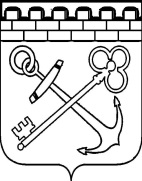 УПРАВЛЕНИЕ ЛЕНИНГРАДСКОЙ ОБЛАСТИ ПО ТРАНСПОРТУПРИКАЗО признании утратившим силу приказа управления Ленинградской области по транспорту от 01 апреля 2020 года № 11 «Об утверждении формы заявки на предоставление субсидии из областного бюджета Ленинградской области юридическим лицам и индивидуальным предпринимателям на реализацию мероприятий по развитию рынка газомоторного топлива (поддержка переоборудования существующей автомобильной техники, включая общественный транспорт и коммунальную технику, для использования природного газа в качестве топлива)»В связи с вступлением в силу постановления Правительства Ленинградской области от 07 августа 2020 № 557 «О внесении изменений в постановление Правительства Ленинградской области от 23 марта 2020 года N 135 «Об утверждении Порядка предоставления субсидии из областного бюджета Ленинградской области юридическим лицам и индивидуальным предпринимателям на реализацию мероприятий по развитию рынка газомоторного топлива (поддержка переоборудования существующей автомобильной техники, включая общественный транспорт и коммунальную технику, для использования природного газа в качестве топлива) в рамках подпрограммы «Развитие рынка газомоторного топлива» государственной программы Ленинградской области «Развитие транспортной системы Ленинградской области» приказываю: 1. Признать утратившим силу приказ управления Ленинградской области по транспорту от 01 апреля 2020 года  № 11 «Об утверждении формы заявки на предоставление субсидии из областного бюджета Ленинградской области юридическим лицам и индивидуальным предпринимателям на реализацию мероприятий по развитию рынка газомоторного топлива (поддержка переоборудования существующей автомобильной техники, включая общественный транспорт и коммунальную технику, для использования природного газа в качестве топлива)».2. Контроль за исполнением настоящего приказа оставляю за собой.Заместитель  начальника  управления                                       М.С. Присяжнюк       от «»_____ 2020 года№